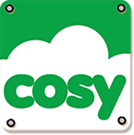 Cosy Direct is a rapidly growing company in the UK who develops, sources and markets innovative and collaborative educational resources and equipment for the use in schools and nurseries.  We are continuing to look for further growth opportunities and need to ensure that we can continue to grow our supply base to support the business objectives.  We would like to expand our manufacturing capabilities across a large part of our product ranges which can be viewed on our website at www.cosydirect.comCosy purchases approximately 4,000 product lines per year with a current turnover of £10 million, and the Purchasing Team has the responsibility for ensuring we source suppliers which enable us to purchase at the lowest cost whilst ensuring quality standards are maintained.We are currently looking for manufacturers in the following areas:Rustic WoodWillow & WickerWooden DeckingOutdoor Wooden Furniture including Physical Development productsIndoor Wooden FurnitureWooden Sheds and PlayhousesFencing and TrellisesWooden Toys and PuzzlesBlackboardsPlastic ProductsMirrorsWe are looking for suppliers who currently have the capacity to take on the manufacturing of between £50,000 and £250,000 per year.  Any potential suppliers of wooden toys should be able to demonstrate that they are currently experienced in testing products to the current EU directives and have proven quality processes in place.  All potential suppliers should also be able to provide evidence that they are trading in an ethical manner and are fully supportive of manufacturing in a sustainable and environmentally friendly way wherever possible.Potential suppliers should also have the capacity for significant growth, as we are looking to grow our business with large trade partners around the world.We would also expect that manufacturers are experienced in shipping goods to the UK in line with the current regulations imposed after Brexit at the beginning of this year.We will be able to provide full product details and specifications (where required) as well as volumes and target costs to manufacturers who would like to join us on our growth journey.Jackie RavenPurchasing Director